[Event Title]   |   Confidential Event Briefing Timeline 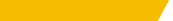 UW Medicine AdvancementFriday, November 0, 2000LocationReception 00:00 p.m.Dinner 00:00 p.m.
EVENT SCHEDULE0:00 p.m.	Event lead arrives on site0:00 p.m.	Caterer arrives0:00 p.m.	Set-up time0:00 p.m.	Volunteers ready to receive guests0:00 p.m.	Venue ready0:00 p.m.	Reception begins0:00 p.m.	Transition into auditorium0:00 p.m.	Program begins0:00 p.m.	Event endsCONTACTS:	Event Lead			Title, UW Medicine Advancement			206.500.0000 office, 206.000.0000 cell, 00000@uw.eduFLFTitle, UW Medicine Advancement 206.221.0000 office, 206.002.0002 cell, 00001@uw.edu	